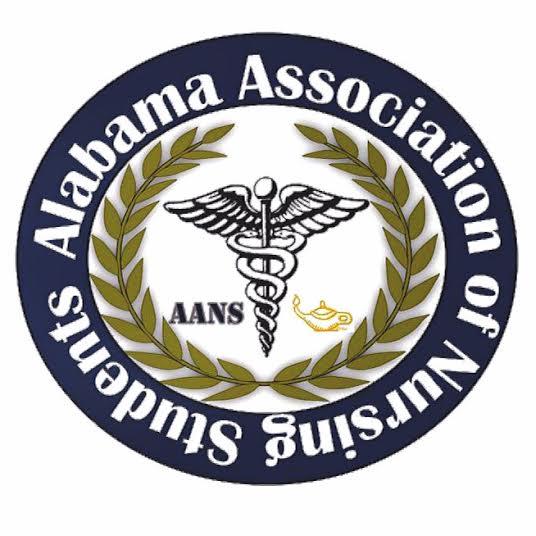 Alabama Association of Nursing StudentsExecutive Board Meeting, January 12, 2020Conference Call1. Call to Order: The monthly meeting of the Executive Board was called to order at 1602 by Tiffany Tucker, President. 2. Roll Call: Called by Tiffany Tucker, President.Those Present:President – Tiffany TuckerVice President – Anna Beth FranksTreasurer – Candice DavisCommunity Health Director – Stahler Heath Director of North – Laura BowmanDirector of South – MaKayla DavisThose Absent:Communications Director – Kassydi SpurgeonLegislative Chair – Landon NicholsQuorum: Tiffany Tucker, President, declared a quorum present.3. Minutes: The minutes from the December 15, 2019 Executive Board Meeting were distributed and read.4. Report of the Treasurer: The report was given by Candice Davis and a written report was distributed and is attached to the minutes. Highlights of the report included:a) Account balance: Checking account $ 40,959.61; Savings account: none. Reserve investment account: none.b) Outstanding bills: nonec) The budget for this year: TBDMotion: It was moved and seconded to accept the report of the treasurer.Submitted by: Tiffany Tucker. Seconded by: Makayla Davis. No objections made. Action: Carried.  5. Reports from officers and committee chairs:President – Tiffany TuckerContacted: Parkway Scrubs, UWorld, HurstAbstract update: 7 submission; 6 faculty trackFlyer createdVice President – Anna Beth FranksT-shirts: Jim Fiscus at T-Shirts N Moore Customer PrintingContacted sponsors: Uniform Corner, Berney Office SolutionsTreasurer – Candice DavisWent to regions and got information on Money Market AccountDistributed to board on meeting agendaContacted sponsors: Carl Hogan Toyota, All the Rage Hair Salon declinedDoor prize ideas added to file in google driveCommunications Director – Kassydi SpurgeonFood: (all prices/info distributed on meeting agenda)Sweet Peppers, Chick-fil-a, Jimmy JohnsUnable to reach Southern MixContacted Sponsors: Modern Heating & AirCommunity Health Director – Stahler HeathMedicaid Project Contacted sponsors: Huntsville Utilities ($50), CVPA – Athens, Anglin Wrightman, First United Methodist Director of North – Laura BowmanSubmitted article and picture to Alabama NurseContacted sponsors: Bryant Bank, Nesin TherapySketchyNursing – free gift membershipsDirector of South – MaKayla DavisContacted sponsors: Melissa Dotson Dotson Team Realty / Bellator Real Estate, Daphne Pharmacy K. KingMedicaid Project researchNurses’ Day at the Capitol Speech – teacher proofreading before sending to Dr. GuerraLegislative Chair – Landon Nichols Contacted sponsors: Bibb County Clerks Office, Kykenkee Lumber CompanyDoor prize ideas added to file in google drive6. Unfinished Business:Money Market AccountMotion: It was moved and seconded to open a Money Market Account with Regions, and transfer $35,900 into it.Submitted by: Tiffany Tucker. Seconded by: Stahler. No objections made. Action: Carried.Food for AANS Leadership Summit:Sweet PeppersChick-fil-aJimmy JohnsMotion: It was moved and seconded to use Sweet Peppers for lunch for the Leadership Summit on February 29, 2020.Submitted by: Tiffany Tucker. Seconded by: Candice. No objections made. Action: Carried. 7. New Business:Vacant Officer PositionsAccepting applications – 2 weeksBoard will voteNSNA Annual Convention8. Next Meeting: The next meeting set for February 2, 2020 at 1600. 9. Announcements: No announcements.10. Adjournment:  Tiffany Tucker, President, has declared the meeting of the executive board to be adjourned at 1712 and will reconvene February 2, 2020 at 1600. Tiffany Tucker, President 			Anna Beth Franks, Vice President		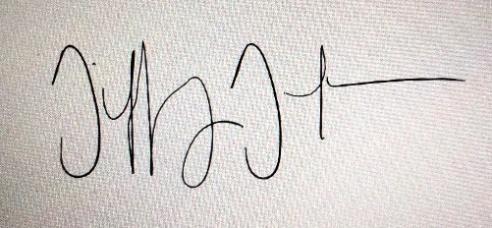 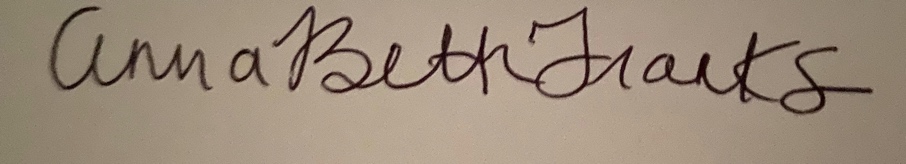 